Name:_______________________						Block:___________Character WebWhile reading the story, fill out the chart below according to what you observe. Take note of how the character acts throughout the story; what emotions they feel; what they physically look like; and anything important that they say.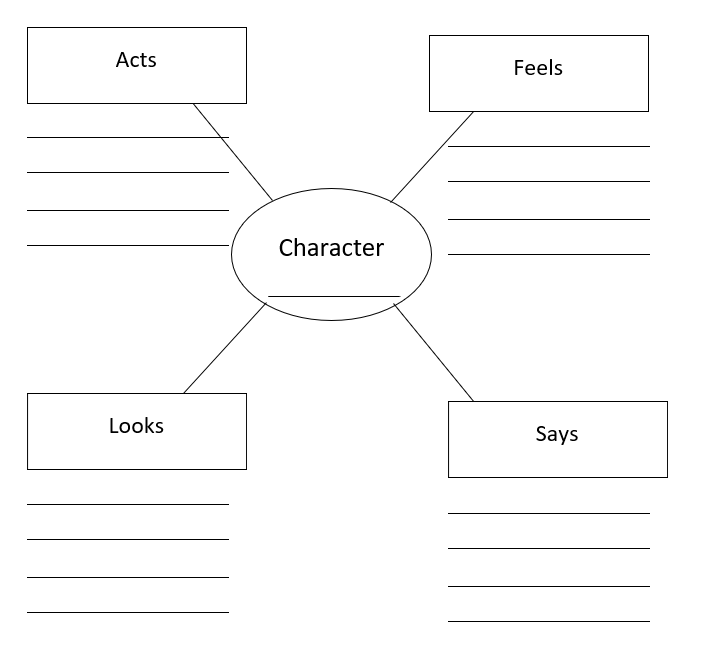 